Notulen BLV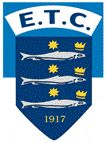 van: maandag 18 december 2017 aanvang 20.00 uurOpening
Arno heet iedereen om 20.00 uur van harte welkom op deze bijzondere ledenvergadering.

Aanwezig: Agnes Koot, Joep de Jong, Rob Koper, Gerard steltenpool, Ferry Verboom, J.Hof, G.Steltenpool-Kuij, Gerard Appelo, Ruud Appelman, Hans Kreeftmeijer, Marco Binnendijk, Wil Visser-Hansen, Alice de Vries, Ens Thole, Jozien de Wit, Miranda Heijselaar, Anneke van der Holst, Rens van Zon, Ton de Vries, Ton Kuin, Gerda de Weerdt, Hans de Weerdt, Harry de Wit, Marcel Mooij, Joyce Hegeman, Marjan Timmer, Jeanet Zunnebeld, Theo Brugman, Arno Damhuis, Idelet van der VeldeAgenda
Wijziging boekjaar naar kalenderjaar
Contributieverhoging
Aanschaf LED-verlichting
Verlenging voorzitterschap Arno
Oproep vrijwilligerstaken / sponsorcommissie Voorstel wijziging boekjaar naar kalenderjaar
Punt is ingebracht door Penningmeester Gerrit Harlaar om organisatorische redenen. De omzetting naar kalenderjaar betekent dat de boekhouding start per 1-1 en eindigt op 31-12. 
Het voorstel voor de wijziging van boekjaar naar kalenderjaar is unaniem goedgekeurd en dus aangenomen. Voorstel contributieverhoging 
We kunnen constateren dat het ledenaantal stroef verloopt, onze club is aan het vergrijzen en de jeugd valt weg. Binnen de racketsport zullen we met nieuwe activiteiten de sport en onze vereniging aantrekkelijk moeten houden voor alle leeftijden. De senioren (65+)leden zijn het grootst vertegenwoordigd binnen onze vereniging. Deze leeftijdsgroep is ook de groep die het meest gebruik maakt van de banen. In vergelijking met andere clubs kunnen we concluderen dat de contributie voor deze doelgroep erg laag is.
Tevens is het sponsorgeld dusdanig laag ten opzichte van wat er begroot is, dat we een tekort voorzien als we niet ingrijpen. Van de €11.000 dat is begroot, is er €6.250 niet binnen. Het sponsoren van een club gaat altijd samen met een gunfactor. Ook al zijn er overeenkomsten getekend, dan nog is het onmogelijk om dit juridisch aan te vechten.
We zijn nog steeds een gezonde vereniging, alleen worden de vaste lasten door minder mensen gedeeld. 
Het voorstel vanuit het bestuur is als volgt:
65+leden -> verhogen met €15
seniorleden -> verhogen met €10
jeugdleden -> verhogen met €5Het voorstel vanuit de aanwezige leden is om de contributie van de 65+leden gelijk te trekken naar dat van de seniorleden.
Het streven is om alle leden binnenboord te houden. Naast betaling ineen, kan men ook kiezen voor gespreide betaling (bijvoorbeeld in twee of vier delen), hiervoor kan men in overleg treden met de penningmeester (Theo Brugman). Ook bij betalingsonmacht kan men in overleg treden met de penningmeester. 
Het voorstel om de contributie gelijk te trekken aan dat van de seniorleden wordt unaniem goedgekeurd en is dus aangenomen.Voorstel aanschaf LED-verlichting
Het gaat hierom een investering dat wordt gedaan, alvorens dit terugverdiend kan gaan worden. Het plaatsen van de LED-verlichting gaat in dit geval alleen om de grasbanen 6,7 en 8. Deze banen worden het hele jaar door gebruikt, waarbij de energiekosten van de verlichting hier het hoogste zijn. 
Er zijn een 4-tal leveranciers gesproken en offertes opgevraagd. Om de overgang te kunnen maken naar LED-verlichting, wordt allereerst een technische toelichting gegeven door Theo. 
De grootste drijfveer om deze investering nu te doen, is dat er binnenkort de eco-tax wordt afgeschaft. Dit betekent dat de subsidie van 30% dat we nu nog kunnen aanvragen, straks niet meer kan. De investering bedraagt €14.500, deze wordt uit eigen middelen gedaan, er hoeft dus geen lening voor worden afgesloten.
Het voorstel voor de aanschaf van LED-verlichting wordt unaniem goedgekeurd en is dus aangenomen.Verlening voorzitterschap Arno Damhuis 
Arno zou graag zijn voorzitterschap willen verlengen. In het huishoudelijk reglement staat dat verlengen voor 3 jaar geldt. Mede door het faillissement van het bedrijf en het wegvallen van Gerrit als penningmeester, voelt Arno zich geroepen om het voorzitterschap voort te zetten, echter voor 1 jaar tot maart 2019. 
Het voorstel om het voorzitterschap van Arno met 1 jaar te verlengen, wordt unaniem goedgekeurd en is dus aangenomen.

Oproep vrijwilligerstaken/ sponsorcommissie
Een vereniging kan alleen blijven bestaan, door de actieve bijdrage van haar leden. Gelukkig wordt dit al veelvuldig gedaan, maar willen we benadrukken dat de vereniging er baat bij heeft als men zelf activiteiten oppakt. Hoe meer wij als leden zelf kunnen doen, des te minder we hoeven uit te besteden en te betalen aan derden. Zo is er minder kans op contributieverhogingen voor de club en de leden in de toekomst. Het aansluiten bij een commissie hoeft niet noodzakelijk te zijn om iets te betekenen voor de vereniging. Wel zien we de noodzaak om een sponsorcommissie op te richten. Voor degene die iets wilt betekenen voor commissie- of andere vrijwilligerstaken, kan er contact worden opgenomen met het bestuur.